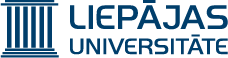 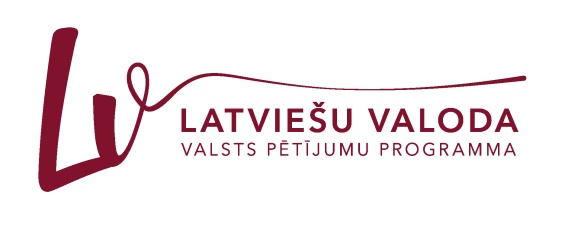 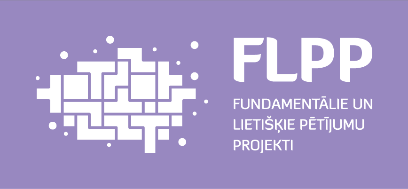 Liepāja UniversityFaculty of Humanities and ArtsandKurzeme Institute of Humanitiesinvite you to participate inthe 24th International Scientific Conference“The Word: Aspects of Research”which will be held at Liepāja University28 November–29 November 2019Please submit your application online filling in the application form on the homepage https://vards.liepu.lv/ by 7 October 2019. The acceptance letter will be sent by 21 October 2019.Two thematic workshops are scheduled for the conference – the research of scientific language (in cooperation with the project “Intra-lingual Aspects of the Latvian Scientific Language”) and the use of digital technologies in linguistic research (in cooperation with the Latvian Association of Applied Linguistics).Working languages: Latvian, Lithuanian, English, German, and Russian.Conference fee:participants with papers EUR 70.00 (till November 7, 2019) or EUR 80.00 (after November 7, 2019 or on the conference days);each co-author who does not participate in the conference EUR 35.00 (till November 7, 2019) or EUR 40.00 (after November 7, 2019 or on the conference days)*;participants without papers who attend all the conference events EUR 30.00.Please transfer your participant fee by 7 November 2019 to the following account:Liepāja University Lielā iela 14, Liepāja, LV-3401Reg. No.: LV90000036859Account: LV45TREL9150190000000Please indicate: your first name, surname, conference “The Word: Aspects of Research” participant fee, ECC – 21499Dr. Philol. Ieva Ozola, Head of the Scientific CommitteeDr. Philol. Linda Lauze, Head of the Organising CommitteeAddress of the Scientific and Organising Committee:	Liepāja University 	Faculty of Humanities and Arts	Kūrmājas pr. 13	Liepāja, LV-3401	Mg. philol. Sigita Ignatjeva, secretary 	Phone: (+371) 63483781		e-mail: balti@liepu.lPlease find the information on hotels in Liepāja at http://liepaja.travel/en/sleep/city/hotels/Liepāja University Students‘ hostel – Liepāja, Ganību iela 36\48 (phone: 24243933; e-mail: hostel.oagprojekti@gmail.com).* If the co-author participates in the conference, the full participation fee shall be paid. If a conference participant is the author of several papers/articles, additional EUR 35.00 should be paid for each paper/article (starting with the second paper/article).